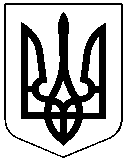 ЧЕРКАСЬКА РАЙОННА РАДАРОЗПОРЯДЖЕННЯ15.12.2021 										№85Про попередню оплату	Відповідно до статті 55 Закону України "Про місцеве самоврядування в Україні", постанови Кабінету Міністрів України від 04.12.2019 №1070 "Деякі питання здійснення розпорядниками (одержувачами) бюджетних коштів попередньої оплати товарів, робіт і послуг, що закуповуються за бюджетні кошти"зобов'язую:Фінансово-господарський відділ виконавчого апарату районної ради здійснити попередню оплату періодичних видань на 2022 рік.Контроль за виконанням розпорядження залишаю за собою.Голова 							Олександр ВАСИЛЕНКО